Załącznik nr 1 do SWZPieczęć WykonawcyOFERTAna wykonywanie całodobowej ochrony fizycznej osób i mienia oraz nieruchomości, a także przeciwdziałanie zagrożeniom, przez koncesjonowanego Wykonawcę, znak DPZ.26.2.2023*należy wskazać**(zgodnie z zaleceniem Komisji Europejskiej z dnia 6 maja 2003 r. (Dz.U. L 124 z 20.5.2003, s. 36). Mikroprzedsiębiorstwo: przedsiębiorstwo, które zatrudnia mniej niż 10 osób i którego roczny obrót lub roczna suma bilansowa nie przekracza 2 milionów EUR. Małe przedsiębiorstwo: przedsiębiorstwo, które zatrudnia mniej niż 50 osób i którego roczny obrót lub roczna suma bilansowa nie przekracza 10 milionów EUR. Średnie przedsiębiorstwa: przedsiębiorstwa, które nie są mikroprzedsiębiorstwami ani małymi przedsiębiorstwami i które zatrudniają mniej niż 250 osób i których roczny obrót nie przekracza 50 milionów EUR lub roczna suma bilansowa nie przekracza 43 milionów EUR.)W odpowiedzi na ogłoszenie o zamówieniu w postępowaniu o udzielenie zamówienia, oferuję wykonanie przedmiotu zamówienia za cenę:netto: …………………….zł podatek VAT: …..% brutto - ............................. zł (słownie brutto............................................................................................)Zgodnie z poniższym zestawieniem:Okres od 01 czerwca 2023 r. do 30 czerwca 2023 r. – wg obowiązującej na dzień złożenia oferty stawki minimalnego wynagrodzenia.Okres od 01 lipca 2023 r. (pozostały okres realizacji zamówienia) – wg stawki minimalnego wynagrodzenia obowiązującej od dnia 01.07.2023 r.Uwaga: Liczba godzin podana powyżej jest ilością szacunkową, wyliczoną w celu skalkulowania ceny oferty. Rozliczenie za wykonane usługi będzie następowało w oparciu o przedstawione w ofercie stawki godzinowe, za faktycznie przepracowaną w danym miesiącu liczbę godzin. Szczegółowe zasady rozliczeń zawiera wzór umowy.Oświadczam, że wyżej podana cena ryczałtowa obejmuje realizację wszystkich zobowiązań Wykonawcy opisanych w specyfikacji warunków zamówienia wraz z załącznikami.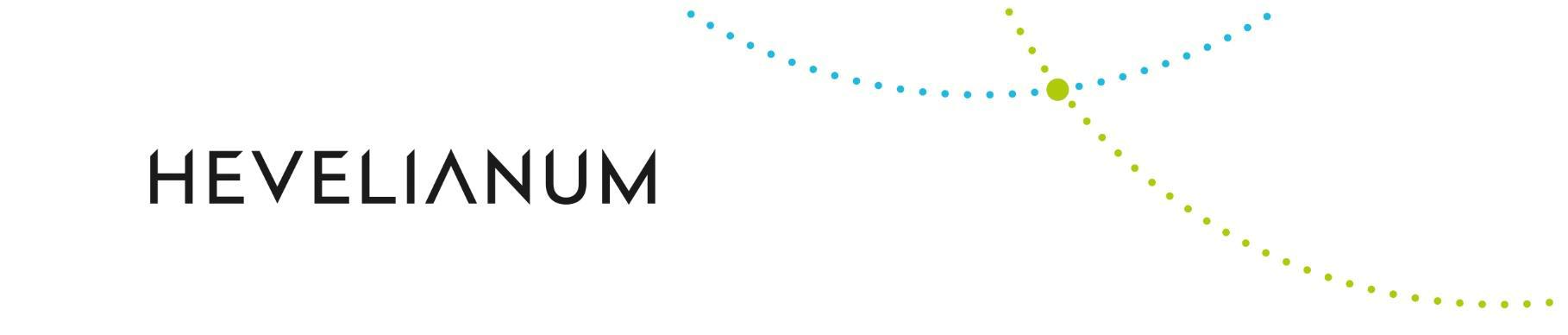 Oferuję czas reakcji patrolu interwencyjnego od momentu zgłoszenia przez Zamawiającego: (należy zaznaczyć właściwą opcję poprzez wstawienie znaku „x” we właściwe pole):□ 10 minut □ 20 minut □ 30 minut.4. Zamówienie wykonam* (* niepotrzebne skreślić): samodzielnie* - przy udziale podwykonawców, którym zlecę do wykonania wskazaną poniżej część zamówienia (możliwość dotyczy wyłącznie podwykonawstwa w zakresie patrolu interwencyjnego SUFO): *:Oświadczam, że Wzór umowy został przeze mnie w pełni zaakceptowany i zobowiązuję się, w przypadku wyboru niniejszej oferty, do zawarcia umowy na zawartych w nim warunkach, w miejscu i terminie wyznaczonym przez Zamawiającego.Oświadczam, że jestem związany niniejszą ofertą na czas wskazany w SWZ.Oświadczam, że zapoznałem się ze specyfikacją warunków zamówienia, akceptuję jej postanowienia, nie wnoszę do niej zastrzeżeń i uzyskałem konieczne informacje do przygotowania oferty.Oświadczam, że wypełniłem obowiązki informacyjne przewidziane w art. 13 lub art. 14 rozporządzenia Parlamentu Europejskiego i Rady (UE) 2016/679 z dnia 27 kwietnia 2016 r. w sprawie ochrony osób fizycznych w związku z przetwarzaniem danych osobowych i w sprawie swobodnego przepływu takich danych, wobec osób fizycznych, od których dane osobowe bezpośrednio lub pośrednio pozyskaliśmy w celu ubiegania się o udzielenie zamówienia publicznego w niniejszym postępowaniu*W przypadku, gdy Wykonawca nie przekazuje danych osobowych innych niż bezpośrednio jego dotyczących lub zachodzi wyłączenie stosowania obowiązku informacyjnego stosowanie do art. 13 ust. 4 lub art. 14 ust. 5 wskazanego powyżej rozporządzenia, oświadczenia o powyższej treści Wykonawca nie składa (należy usunąć powyższą treść np. poprzez jej wykreślenie).9. Złożenie oferty spowoduje powstania u zamawiającego obowiązku podatkowego zgodnie z ustawą z dnia 11 marca 2004 r. o podatku od towarów i usług (t.j. Dz. U. z 2022 r. poz. 931 ze zm.).	 Tak/ nie* (niepotrzene skreślić)Jeśli złożenie oferty spowoduje powstania u zamawiającego obowiązku podatkowego zgodnie z ustawą z dnia 11 marca 2004 r. o podatku od towarów i usług, o którym mowa w ust. 8, wskazuję następujące informacje:1) nazwy (rodzaj) towaru lub usługi, których dostawa lub świadczenie będą prowadziły do powstania obowiązku podatkowego: ……………………………………………………………………………..2) wskazania wartości towaru lub usługi objętego obowiązkiem podatkowym zamawiającego, bez kwoty podatku: ………………………………………………………………………………………3) wskazania stawki podatku od towarów i usług, która zgodnie z wiedzą wykonawcy, będzie miała zastosowanie: …………………………………………………………………………………………11. Przedstawicielem Wykonawcy wyznaczonym do koordynowania realizacji umowy i nadzorowania pracowników ochrony jest: 				, tel. 					, e-mail: 					Załączniki do niniejszej oferty stanowią: 1) ……………………………………………………2) ……………………………………………………3) ……………………………………………………4) ……………………………………………………Załącznik nr 2 do SWZ..................................................../pieczęć firmowa/Oświadczenie* o niepodleganiu wykluczeniu, spełnianiu warunków udziału w postępowaniu, składane na podstawie art. 125 ust. 1 ustawy Pzp z dnia 11 września 2019r. Prawo zamówień publicznychWykonawcy/ podmiotu udostępniającego wykonawcy swoje zasoby**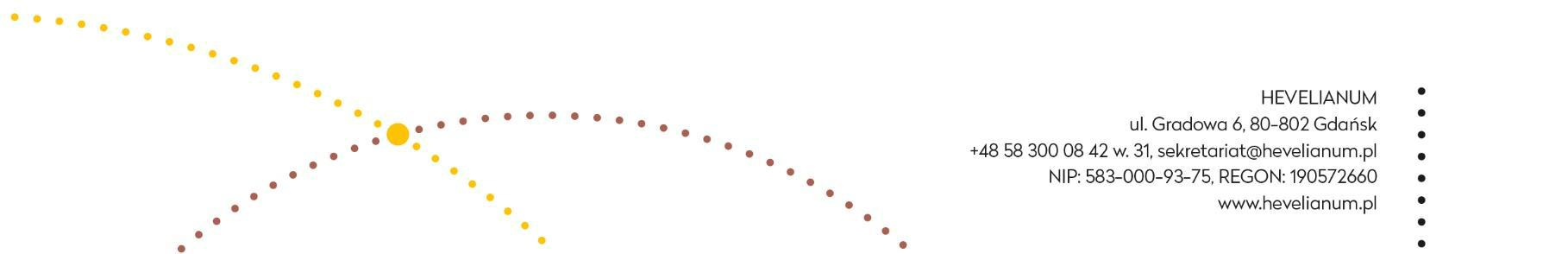 Na potrzeby postępowania o udzielenie zamówienia publicznego pn. wykonywanie całodobowej ochrony fizycznej osób i mienia oraz nieruchomości, a także przeciwdziałanie zagrożeniom, przez koncesjonowanego Wykonawcę, znak znak DPZ.26.2.2023, oświadczam, co następuje:OŚWIADCZENIE O NIEPODLEGANIU WYKLUCZENIU Oświadczam, że:nie podlegam wykluczeniu z postępowania na podstawie: 
art. 108 ust 1 ustawy Pzp.zachodzą w stosunku do mnie podstawy wykluczenia z postępowania na podstawie art. …………. ustawy Pzp (podać mającą zastosowanie podstawę wykluczenia spośród wymienionych w art. 108 ust. 1 pkt 1, 2 i 5). Jednocześnie oświadczam, że w związku z ww. okolicznością, na podstawie art. 110 ust. 2 ustawy Pzp podjąłem następujące środki naprawcze:	 ………………………………………………………………………………………………………………….nie podlegam wykluczeniu z postępowania na podstawie na podstawie art. 7 ust. 1 Ustawy z dnia 13 kwietnia 2022 r. o szczególnych rozwiązaniach w zakresie przeciwdziałania wspieraniu agresji na Ukrainę oraz służących ochronie bezpieczeństwa narodowego.OŚWIADCZENIE O SPEŁNIANIU WARUNKÓW UDZIAŁU W POSTĘPOWANIUOświadczam, że spełniam warunki udziału w postępowaniu określone przez Zamawiającego w pkt V SWZ.Oświadczam, że w celu wykazania spełniania warunków udziału w postępowaniu, określonych przez Zamawiającego w pkt V …… SWZ (wskazać właściwą jednostkę redakcyjną SWZ, w której określono warunki udziału w postępowaniu), polegam na zasobach następującego/ych podmiotu/ów:……………………………………………………………………………………………………………………………………………………………………………………………………………………………………………………………………w następującym zakresie: ………………………………………………………………………………………………………………………………..………………………………………………………………………………………………………………………………..OŚWIADCZENIE DOTYCZĄCE PODANYCH INFORMACJIOświadczam, że wszystkie informacje podane w powyższych oświadczeniach są aktualne i zgodne z prawdą oraz zostały przedstawione z pełną świadomością konsekwencji wprowadzenia Zamawiającego w błąd przy przedstawianiu informacji.INFORMACJA DOTYCZĄCA DOSTĘPU DO PODMIOTOWYCH ŚRODKÓW DOWODOWYCHWskazuję następujące podmiotowe środki dowodowe, które Zamawiający posiada i potwierdzam ich prawidłowość i aktualność:......................................................................................................................(wskazać podmiotowy środek dowodowy, dokładne dane referencyjne dokumentacji)2) ......................................................................................................................(wskazać podmiotowy środek dowodowy, dokładne dane referencyjne dokumentacji)*W przypadku składania oferty przez Wykonawców ubiegających się wspólnie o udzielenie zamówienia niniejsze oświadczenie składa każdy z Wykonawców**niepotrzebne skreślićDokument należy podpisać kwalifikowanym podpisem elektronicznym, podpisem zaufanym lub podpisem osobistym. Załącznik nr 3do Specyfikacji Warunków Zamówienia WYKAZ ZREALIZOWANYCH USŁUG *W kolumnie przedmiot dostawy należy wskazać wszystkie informacje pozwalające na ocenę spełnienia warunku określonego w pkt V.2.2) lit. a) SWZ.	Do Wykazu należy załączyć dowody określające, czy te dostawy zostały wykonane należycie, przy czym dowodami, o których mowa, są referencje bądź inne dokumenty sporządzone przez podmiot, na rzecz którego dostawy zostały wykonane, a jeżeli wykonawca z przyczyn niezależnych od niego nie jest w stanie uzyskać tych dokumentów – oświadczenie wykonawcyZałącznik nr 4 do SWZWYKAZ OSÓB,
SKIEROWANYCH PRZEZ WYKONAWCĘ DO REALIZACJI ZAMÓWIENIA PUBLICZNEGOZałącznik nr 5 do SWZOświadczenie Wykonawców wspólnie ubiegających się o udzielenie zamówienia  z art. 117 ust. 4 ustawy z dnia 11 września 2019r. Prawo zamówień publicznychNazwa postępowania: wykonywanie całodobowej ochrony fizycznej osób i mienia oraz nieruchomości, a także przeciwdziałanie zagrożeniom, przez koncesjonowanego Wykonawcę, znak DPZ.26.2.2023My, Wykonawcy wspólnie ubiegający się o udzielenie zamówienia publicznego:Niniejszym oświadczamy, że: Następujące usługi wykonają wykonawcy:Załącznik nr 6do Specyfikacji Warunków Zamówienia Zobowiązanie podmiotudo oddania do dyspozycji Wykonawcyniezbędnych zasobów na potrzeby wykonania zamówieniaJa: ……………………………………………………………………………………………………(imię i nazwisko osoby uprawnionej do reprezentowania podmiotu, stanowisko – właściciel, członek zarządu, prokurent, pełnomocnik, itp.)Działając w imieniu i na rzecz: ……………………………………………………………………….………………………...(nazwa podmiotu)Zobowiązuję się do oddania niżej wymienionych zasobów na potrzeby wykonania zamówienia:…………………………………………………………………………………………………………………………………………………………………………………………………………(określenie zasobu: sytuacja finansowa lub ekonomiczna, zdolność techniczna lub zawodowa)do dyspozycji Wykonawcy:……………………………………………………………………………………………………(nazwa Wykonawcy)w trakcie wykonywania zamówienia pn. wykonywanie całodobowej ochrony fizycznej osób i mienia oraz nieruchomości, a także przeciwdziałanie zagrożeniom, przez koncesjonowanego Wykonawcę, znak DPZ.26.2.2023, oświadczam, iż:udostępniam Wykonawcy ww. zasoby, w następującym zakresie:………………………………………………………………………………………………………………………………………………………………………………………………………………………………………………………………………………………………………………sposób wykorzystania udostępnionych przeze mnie zasobów, przez Wykonawcę, przy wykonywaniu zamówienia publicznego będzie następujący:………………………………………………………………………………………………………………………………………………………………………………………………………………………………………………………………………………………………………………zakres mojego udziału przy wykonywaniu zamówienia publicznego będzie następujący:………………………………………………………………………………………………………………………………………………………………………………………………………………………………………………………………………………………………………………okres mojego udziału przy wykonywaniu zamówienia publicznego będzie następujący:………………………………………………………………………………………………………………………………………………………………………………………………………………………………………………………………………………………………………………Nazwa (firma) i adres wykonawcy 
(wykonawców wspólnie ubiegających się o udzielenie zamówienia)…………………………………..…………………………………………………………….……………………………………………….……………………………………………. *Regon (w przypadku wykonawców występujących wspólnie należy podać Regon każdego z Wykonawców)………………………………………………………………………………………………*Adres do korespondencji………………………………………………..……………………………………….…… ……………………………………………..*Numer telefonu………………………………………………*Adres poczty elektronicznej na którą należy wysyłać korespondencję związaną z postępowaniem..…………………………………………………………………………………………… *Wykonawca zgodnie z przepisami ustawy z dnia 6 marca 2018 r. Prawo przedsiębiorców (t.j. Dz. U. z 2021 r. poz. 162.) jest:	mikro przedsiębiorcą**                    małym przedsiębiorcą**	średnim przedsiębiorcą**	inne**L.p. Przedmiot usługi Cena netto za 1 roboczogodzinę w zł Ilość roboczogodzin w okresie realizacji usługi (1 miesiąc) Wartość netto w zł (kol. 2 x kol. 3) 1 2 3 4 5 1 Świadczenie usług ochrony przez pracowników kwalifikowanych Świadczenie usług ochrony przez pracowników kwalifikowanych Świadczenie usług ochrony przez pracowników kwalifikowanych a Posterunek nr 1,2  (Góra Gradowa  +Dom Zdrojowy) - Monitoring 1440bPosterunek nr 2 - Obchodowy262cPosterunek nr 3 - Parking ul. 3 Maja 9221dPosterunek nr 4 - Obiekty wystawowe210eZlecenia dodatkowe – ochrona wydarzeń70Łączna całkowita cena ryczałtowa netto  [suma wierszy 1a – 1d, w kolumnie 5] Łączna całkowita cena ryczałtowa netto  [suma wierszy 1a – 1d, w kolumnie 5] Łączna całkowita cena ryczałtowa netto  [suma wierszy 1a – 1d, w kolumnie 5] Łączna całkowita cena ryczałtowa netto  [suma wierszy 1a – 1d, w kolumnie 5] Stawka podatku VAT Stawka podatku VAT Stawka podatku VAT Stawka podatku VAT Łączna całkowita cena ryczałtowa brutto  [łączna całkowita cena ryczałtowa netto powiększona o VAT]: Łączna całkowita cena ryczałtowa brutto  [łączna całkowita cena ryczałtowa netto powiększona o VAT]: Łączna całkowita cena ryczałtowa brutto  [łączna całkowita cena ryczałtowa netto powiększona o VAT]: Łączna całkowita cena ryczałtowa brutto  [łączna całkowita cena ryczałtowa netto powiększona o VAT]: Łączna całkowita cena ryczałtowa brutto słownie:  ……………………………………………………………………………… ………………………………………………………………………………………………………………………………………………………………….. Łączna całkowita cena ryczałtowa brutto słownie:  ……………………………………………………………………………… ………………………………………………………………………………………………………………………………………………………………….. Łączna całkowita cena ryczałtowa brutto słownie:  ……………………………………………………………………………… ………………………………………………………………………………………………………………………………………………………………….. Łączna całkowita cena ryczałtowa brutto słownie:  ……………………………………………………………………………… ………………………………………………………………………………………………………………………………………………………………….. Łączna całkowita cena ryczałtowa brutto słownie:  ……………………………………………………………………………… ………………………………………………………………………………………………………………………………………………………………….. L.p. Przedmiot usługi Cena netto za 1 roboczogodzinę w zł Ilość roboczogodzin w okresie realizacji usługi (23 miesięcy) Wartość netto w zł (kol. 2 x kol. 3) 1 2 3 4 5 1 Świadczenie usług ochrony przez pracowników kwalifikowanych Świadczenie usług ochrony przez pracowników kwalifikowanych Świadczenie usług ochrony przez pracowników kwalifikowanych a Posterunek nr 1,2  (Góra Gradowa  +Dom Zdrojowy) - Monitoring 33648bPosterunek nr 2 - Obchodowy5554cPosterunek nr 3 - Parking ul. 3 Maja 94949dPosterunek nr 4 - Obiekty wystawowe5045eZlecenia dodatkowe – ochrona wydarzeń2030Łączna całkowita cena ryczałtowa netto  [suma wierszy 1a – 1d, w kolumnie 5] Łączna całkowita cena ryczałtowa netto  [suma wierszy 1a – 1d, w kolumnie 5] Łączna całkowita cena ryczałtowa netto  [suma wierszy 1a – 1d, w kolumnie 5] Łączna całkowita cena ryczałtowa netto  [suma wierszy 1a – 1d, w kolumnie 5] Stawka podatku VAT Stawka podatku VAT Stawka podatku VAT Stawka podatku VAT Łączna całkowita cena ryczałtowa brutto  [łączna całkowita cena ryczałtowa netto powiększona o VAT]: Łączna całkowita cena ryczałtowa brutto  [łączna całkowita cena ryczałtowa netto powiększona o VAT]: Łączna całkowita cena ryczałtowa brutto  [łączna całkowita cena ryczałtowa netto powiększona o VAT]: Łączna całkowita cena ryczałtowa brutto  [łączna całkowita cena ryczałtowa netto powiększona o VAT]: Łączna całkowita cena ryczałtowa brutto słownie:  ……………………………………………………………………………… ………………………………………………………………………………………………………………………………………………………………….. Łączna całkowita cena ryczałtowa brutto słownie:  ……………………………………………………………………………… ………………………………………………………………………………………………………………………………………………………………….. Łączna całkowita cena ryczałtowa brutto słownie:  ……………………………………………………………………………… ………………………………………………………………………………………………………………………………………………………………….. Łączna całkowita cena ryczałtowa brutto słownie:  ……………………………………………………………………………… ………………………………………………………………………………………………………………………………………………………………….. Łączna całkowita cena ryczałtowa brutto słownie:  ……………………………………………………………………………… ………………………………………………………………………………………………………………………………………………………………….. L.p. Nazwa/firma podwykonawcy Wskazanie zakresu części zlecanej podwykonawcy zamówienia kwotowo lub w % Lp. Przedmiot usługi *Miejsce wykonania Data wykonania w przedziale „od-do” (dzień, miesiąc, rok) Wartość wykonanej usługi w zł bruttoPodmiot, na rzecz którego usługi zostały wykonane Lp.Imię i nazwiskoPosiadane kwalifikacjePosiadane wykształcenieDoświadczenie w latach1.2.3.4.5.1………….……………………….……………*(*) podać imię i nazwiskoKwalifikowany pracownik ochrony…………………… …………………2………….……………………….……………*(*) podać imię i nazwiskoKwalifikowany pracownik ochrony…………………… …………………3………….……………………….……………*(*) podać imię i nazwiskoKwalifikowany pracownik ochrony…………………… …………………4………….……………………….……………*(*) podać imię i nazwiskoNiekwalifikowany pracownik ochrony…………………… …………………5.………….……………………….……………*(*) podać imię i nazwiskoNiekwalifikowany pracownik ochrony……………………………………….Pełna nazwa WykonawcySiedziba (ulica, miejscowość)NIPOsoby uprawnione do ReprezentacjiPełna nazwa WykonawcySiedziba (ulica, miejscowość)Usługi, które będą wykonywane przez Wykonawcę